МІНІСТЕРСТВО ОСВІТИ І НАУКИ УКРАЇНИПРИКАРПАТСЬКИЙ НАЦІОНАЛЬНИЙ УНІВЕРСИТЕТ ІМЕНІ ВАСИЛЯ СТЕФАНИКАФакультет філології Кафедра української мовиСИЛАБУС НАВЧАЛЬНОЇ ДИСЦИПЛІНИ«НОВІ ІДЕЇ ТА МЕТОДИ В СУЧАСНОМУ МОВОЗНАВСТВІ»Освітня програма «Українська мова і література» Спеціальність 035 ФілологіяГалузь знань 03 Гуманітарні наукиЗатверджено на засіданні кафедри Протокол № 1 від “29” серпня 2022 р.Івано-Франківськ – 2022ЗМІСТЗагальна інформаціяАнотація до курсуМета та цілі курсуКомпетентностіРезультати навчанняОрганізація навчання курсуСистема оцінювання курсуПолітика курсуРекомендована література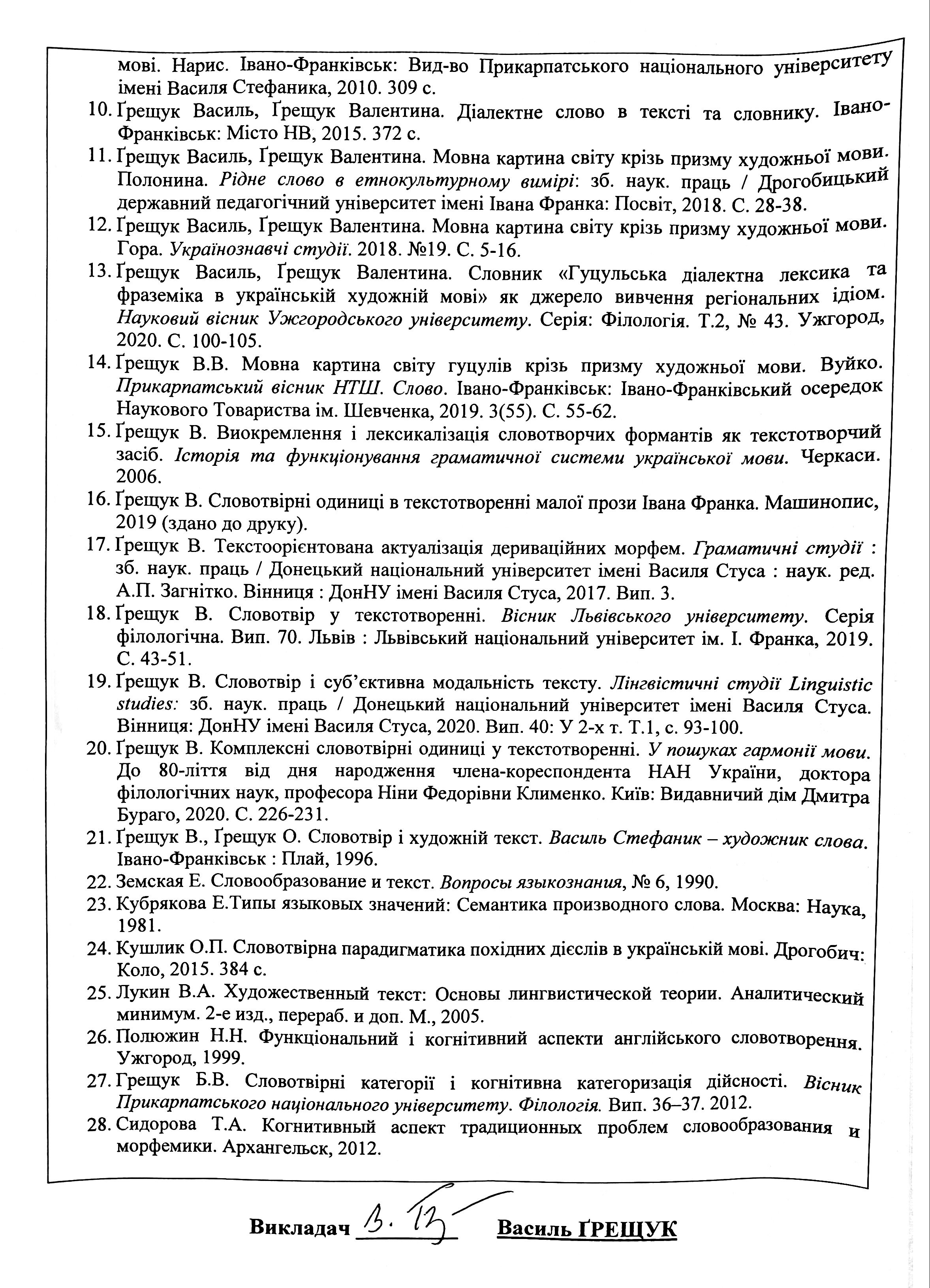 1. Загальна інформація1. Загальна інформаціяНазва дисципліниНові ідеї та методи в сучасному мовознавствіРівеньвищоїосвітиДоктор філософіїВикладач (-і)Ґрещук Василь ВасильовичКонтактний телефонвикладача+380505191867E-mail викладачаvasyl.greshchuk@pnu.edu.uaФормат дисципліниОчнаОбсяг дисципліни3 кредитиПосилання	на	сайтдистанційного навчанняhttp://www.d-learn.pnu.edu.uaКонсультації2 год у тиждень2. Анотація до курсу2. Анотація до курсуРозвиток будь-якої науки супроводжується постійним пошуком і впровадженням нових ідей та методів дослідження об’єкта наукового пізнання. Не є винятком і лінгвістика. Останні десятиліття в розвитку науки про мову позначені зміною наукової парадигми, пошуком адекватних їй підходів і прийомів вивчення лінгвістичних об’єктів, опрацюванням нових методик лінгвістичних студій, науковим переосмисленням традиційних проблем мовознавчої науки. Пропонований курс «Нові ідеї та методи в сучасному мовознавстві» передбачає ознайомлення аспірантів із новими-теоретико-методологічними й практичними напрацюваннями в ділянці вчення про словотвір (дериватологію), текстознавства і лексикографії та опанування ними нових методик лінгвістичного осмислення мовних матеріалів в окреслених ділянках лінгвістики і, за потреби, застосування їх у своїй науково-дослідній діяльності.Розвиток будь-якої науки супроводжується постійним пошуком і впровадженням нових ідей та методів дослідження об’єкта наукового пізнання. Не є винятком і лінгвістика. Останні десятиліття в розвитку науки про мову позначені зміною наукової парадигми, пошуком адекватних їй підходів і прийомів вивчення лінгвістичних об’єктів, опрацюванням нових методик лінгвістичних студій, науковим переосмисленням традиційних проблем мовознавчої науки. Пропонований курс «Нові ідеї та методи в сучасному мовознавстві» передбачає ознайомлення аспірантів із новими-теоретико-методологічними й практичними напрацюваннями в ділянці вчення про словотвір (дериватологію), текстознавства і лексикографії та опанування ними нових методик лінгвістичного осмислення мовних матеріалів в окреслених ділянках лінгвістики і, за потреби, застосування їх у своїй науково-дослідній діяльності.3. Мета та цілі курсу3. Мета та цілі курсуМетою курсу “Нові ідеї та методи в сучасному мовознавстві” є опанування аспірантами новими ідеями та методами дослідження, які опрацьовані й використовуються сучасною лінгвістикою в ділянці дериватології, текстознавства та лексикографії, застосування ними нових ідей та методик дослідження мовних матеріалів у своїх дисертаціях.Завданнями курсу «Нові ідеї та методи в сучасному мовознавстві» є засвоєння аспірантами:наукових засад основоцентричної дериватології;основних проблем дослідження основоцентричної дериватології;комплексних системоутворювальних одиниць словотвору;динамічного аспекту словотвору;когнітивного аспекту традиційних проблем морфеміки та словотвору;породження тексту словотвірними засобами;закономірностей функціонування діалектного слова в тексті;інноваційних аспектів лексикографічного опрацювання діалектної лексики та фраземіки;наукових засад створення словника діалектної лексики окремого говору в художніймові.Метою курсу “Нові ідеї та методи в сучасному мовознавстві” є опанування аспірантами новими ідеями та методами дослідження, які опрацьовані й використовуються сучасною лінгвістикою в ділянці дериватології, текстознавства та лексикографії, застосування ними нових ідей та методик дослідження мовних матеріалів у своїх дисертаціях.Завданнями курсу «Нові ідеї та методи в сучасному мовознавстві» є засвоєння аспірантами:наукових засад основоцентричної дериватології;основних проблем дослідження основоцентричної дериватології;комплексних системоутворювальних одиниць словотвору;динамічного аспекту словотвору;когнітивного аспекту традиційних проблем морфеміки та словотвору;породження тексту словотвірними засобами;закономірностей функціонування діалектного слова в тексті;інноваційних аспектів лексикографічного опрацювання діалектної лексики та фраземіки;наукових засад створення словника діалектної лексики окремого говору в художніймові.4. Компетентності4. КомпетентностіІК Здатність ідентифікувати та розв’язувати комплексні проблеми в галузі філології у процесі професійної та дослідницько-інноваційної діяльності й пропонувати наукові та прикладні підходи до їх вирішення, що передбачає глибоке переосмислення наявних та створення нових цілісних знань та професійної практики.ЗК 4. Здатність спілкуватися з науковою спільнотою українською та іноземною (англійською або іншою відповідно до специфіки спеціальності) мовами з метою презентації та обговорення результатів своєї наукової роботи в усній та письмовій формі.ФК1. Здобуття глибинних знань у галузі філології, зокрема засвоєння основних концепцій, розуміння теоретичних і практичних проблем, історії розвитку та сучасного стану наукових філологічних знань, опанування термінології та методології з досліджуваного наукового напряму.ФК4. Здатність розв᾽язувати широке коло проблем і завдань у галузі філології на основі розуміння їх природи, чинників упливу, тенденцій розвитку і з використанням теоретичних та експериментальних методів.ФК6. Здатність планувати й організовувати професійну та науково-інноваційну діяльність у галузі філології, зокрема в ситуаціях, що потребують нових стратегічних підходів. ІК Здатність ідентифікувати та розв’язувати комплексні проблеми в галузі філології у процесі професійної та дослідницько-інноваційної діяльності й пропонувати наукові та прикладні підходи до їх вирішення, що передбачає глибоке переосмислення наявних та створення нових цілісних знань та професійної практики.ЗК 4. Здатність спілкуватися з науковою спільнотою українською та іноземною (англійською або іншою відповідно до специфіки спеціальності) мовами з метою презентації та обговорення результатів своєї наукової роботи в усній та письмовій формі.ФК1. Здобуття глибинних знань у галузі філології, зокрема засвоєння основних концепцій, розуміння теоретичних і практичних проблем, історії розвитку та сучасного стану наукових філологічних знань, опанування термінології та методології з досліджуваного наукового напряму.ФК4. Здатність розв᾽язувати широке коло проблем і завдань у галузі філології на основі розуміння їх природи, чинників упливу, тенденцій розвитку і з використанням теоретичних та експериментальних методів.ФК6. Здатність планувати й організовувати професійну та науково-інноваційну діяльність у галузі філології, зокрема в ситуаціях, що потребують нових стратегічних підходів. 5. Результати навчання5. Результати навчання5. Результати навчання5. Результати навчання5. Результати навчання5. Результати навчання5. Результати навчання5. Результати навчання5. Результати навчання5. Результати навчанняПРН 2. Знати основні класичні та новітні філологічні теорії та концепції, фундаментальні праці з обраного наукового напряму, термінологію, історію розвитку та сучасний стан наукових досліджень, вміти ідентифікувати теоретичні й практичні проблеми з філології, розуміти актуальність теоретичних і практичних проблем в галузі дослідження.ПРН 3. Уміти проводити огляд, критичний аналіз, оцінку й узагальнення різних наукових поглядів у галузі дослідження, формулювати й обґрунтовувати власну наукову концепцію. ПРН 4. Обирати адекватну до предмету філологічного дослідження методологію, запроваджувати сучасні методи наукових досліджень для розв’язання широкого кола проблем і завдань у галузі філології.ПРН 8. Використовувати інформаційно-комунікаційні технології у професійній науково-інноваційній діяльності.ПРН 2. Знати основні класичні та новітні філологічні теорії та концепції, фундаментальні праці з обраного наукового напряму, термінологію, історію розвитку та сучасний стан наукових досліджень, вміти ідентифікувати теоретичні й практичні проблеми з філології, розуміти актуальність теоретичних і практичних проблем в галузі дослідження.ПРН 3. Уміти проводити огляд, критичний аналіз, оцінку й узагальнення різних наукових поглядів у галузі дослідження, формулювати й обґрунтовувати власну наукову концепцію. ПРН 4. Обирати адекватну до предмету філологічного дослідження методологію, запроваджувати сучасні методи наукових досліджень для розв’язання широкого кола проблем і завдань у галузі філології.ПРН 8. Використовувати інформаційно-комунікаційні технології у професійній науково-інноваційній діяльності.ПРН 2. Знати основні класичні та новітні філологічні теорії та концепції, фундаментальні праці з обраного наукового напряму, термінологію, історію розвитку та сучасний стан наукових досліджень, вміти ідентифікувати теоретичні й практичні проблеми з філології, розуміти актуальність теоретичних і практичних проблем в галузі дослідження.ПРН 3. Уміти проводити огляд, критичний аналіз, оцінку й узагальнення різних наукових поглядів у галузі дослідження, формулювати й обґрунтовувати власну наукову концепцію. ПРН 4. Обирати адекватну до предмету філологічного дослідження методологію, запроваджувати сучасні методи наукових досліджень для розв’язання широкого кола проблем і завдань у галузі філології.ПРН 8. Використовувати інформаційно-комунікаційні технології у професійній науково-інноваційній діяльності.ПРН 2. Знати основні класичні та новітні філологічні теорії та концепції, фундаментальні праці з обраного наукового напряму, термінологію, історію розвитку та сучасний стан наукових досліджень, вміти ідентифікувати теоретичні й практичні проблеми з філології, розуміти актуальність теоретичних і практичних проблем в галузі дослідження.ПРН 3. Уміти проводити огляд, критичний аналіз, оцінку й узагальнення різних наукових поглядів у галузі дослідження, формулювати й обґрунтовувати власну наукову концепцію. ПРН 4. Обирати адекватну до предмету філологічного дослідження методологію, запроваджувати сучасні методи наукових досліджень для розв’язання широкого кола проблем і завдань у галузі філології.ПРН 8. Використовувати інформаційно-комунікаційні технології у професійній науково-інноваційній діяльності.ПРН 2. Знати основні класичні та новітні філологічні теорії та концепції, фундаментальні праці з обраного наукового напряму, термінологію, історію розвитку та сучасний стан наукових досліджень, вміти ідентифікувати теоретичні й практичні проблеми з філології, розуміти актуальність теоретичних і практичних проблем в галузі дослідження.ПРН 3. Уміти проводити огляд, критичний аналіз, оцінку й узагальнення різних наукових поглядів у галузі дослідження, формулювати й обґрунтовувати власну наукову концепцію. ПРН 4. Обирати адекватну до предмету філологічного дослідження методологію, запроваджувати сучасні методи наукових досліджень для розв’язання широкого кола проблем і завдань у галузі філології.ПРН 8. Використовувати інформаційно-комунікаційні технології у професійній науково-інноваційній діяльності.ПРН 2. Знати основні класичні та новітні філологічні теорії та концепції, фундаментальні праці з обраного наукового напряму, термінологію, історію розвитку та сучасний стан наукових досліджень, вміти ідентифікувати теоретичні й практичні проблеми з філології, розуміти актуальність теоретичних і практичних проблем в галузі дослідження.ПРН 3. Уміти проводити огляд, критичний аналіз, оцінку й узагальнення різних наукових поглядів у галузі дослідження, формулювати й обґрунтовувати власну наукову концепцію. ПРН 4. Обирати адекватну до предмету філологічного дослідження методологію, запроваджувати сучасні методи наукових досліджень для розв’язання широкого кола проблем і завдань у галузі філології.ПРН 8. Використовувати інформаційно-комунікаційні технології у професійній науково-інноваційній діяльності.ПРН 2. Знати основні класичні та новітні філологічні теорії та концепції, фундаментальні праці з обраного наукового напряму, термінологію, історію розвитку та сучасний стан наукових досліджень, вміти ідентифікувати теоретичні й практичні проблеми з філології, розуміти актуальність теоретичних і практичних проблем в галузі дослідження.ПРН 3. Уміти проводити огляд, критичний аналіз, оцінку й узагальнення різних наукових поглядів у галузі дослідження, формулювати й обґрунтовувати власну наукову концепцію. ПРН 4. Обирати адекватну до предмету філологічного дослідження методологію, запроваджувати сучасні методи наукових досліджень для розв’язання широкого кола проблем і завдань у галузі філології.ПРН 8. Використовувати інформаційно-комунікаційні технології у професійній науково-інноваційній діяльності.ПРН 2. Знати основні класичні та новітні філологічні теорії та концепції, фундаментальні праці з обраного наукового напряму, термінологію, історію розвитку та сучасний стан наукових досліджень, вміти ідентифікувати теоретичні й практичні проблеми з філології, розуміти актуальність теоретичних і практичних проблем в галузі дослідження.ПРН 3. Уміти проводити огляд, критичний аналіз, оцінку й узагальнення різних наукових поглядів у галузі дослідження, формулювати й обґрунтовувати власну наукову концепцію. ПРН 4. Обирати адекватну до предмету філологічного дослідження методологію, запроваджувати сучасні методи наукових досліджень для розв’язання широкого кола проблем і завдань у галузі філології.ПРН 8. Використовувати інформаційно-комунікаційні технології у професійній науково-інноваційній діяльності.ПРН 2. Знати основні класичні та новітні філологічні теорії та концепції, фундаментальні праці з обраного наукового напряму, термінологію, історію розвитку та сучасний стан наукових досліджень, вміти ідентифікувати теоретичні й практичні проблеми з філології, розуміти актуальність теоретичних і практичних проблем в галузі дослідження.ПРН 3. Уміти проводити огляд, критичний аналіз, оцінку й узагальнення різних наукових поглядів у галузі дослідження, формулювати й обґрунтовувати власну наукову концепцію. ПРН 4. Обирати адекватну до предмету філологічного дослідження методологію, запроваджувати сучасні методи наукових досліджень для розв’язання широкого кола проблем і завдань у галузі філології.ПРН 8. Використовувати інформаційно-комунікаційні технології у професійній науково-інноваційній діяльності.ПРН 2. Знати основні класичні та новітні філологічні теорії та концепції, фундаментальні праці з обраного наукового напряму, термінологію, історію розвитку та сучасний стан наукових досліджень, вміти ідентифікувати теоретичні й практичні проблеми з філології, розуміти актуальність теоретичних і практичних проблем в галузі дослідження.ПРН 3. Уміти проводити огляд, критичний аналіз, оцінку й узагальнення різних наукових поглядів у галузі дослідження, формулювати й обґрунтовувати власну наукову концепцію. ПРН 4. Обирати адекватну до предмету філологічного дослідження методологію, запроваджувати сучасні методи наукових досліджень для розв’язання широкого кола проблем і завдань у галузі філології.ПРН 8. Використовувати інформаційно-комунікаційні технології у професійній науково-інноваційній діяльності.6. Організація навчання курсу6. Організація навчання курсу6. Організація навчання курсу6. Організація навчання курсу6. Організація навчання курсу6. Організація навчання курсу6. Організація навчання курсу6. Організація навчання курсу6. Організація навчання курсу6. Організація навчання курсуОбсяг курсуОбсяг курсуОбсяг курсуОбсяг курсуОбсяг курсуОбсяг курсуОбсяг курсуОбсяг курсуОбсяг курсуОбсяг курсуВид заняттяВид заняттяВид заняттяВид заняттяВид заняттяЗагальна кількість годинЗагальна кількість годинЗагальна кількість годинЗагальна кількість годинЗагальна кількість годинЛекціїЛекціїЛекціїЛекціїЛекції20 годин20 годин20 годин20 годин20 годинСемінарські заняттяСемінарські заняттяСемінарські заняттяСемінарські заняттяСемінарські заняття10 годин10 годин10 годин10 годин10 годинсамостійна роботасамостійна роботасамостійна роботасамостійна роботасамостійна робота60 годин60 годин60 годин60 годин60 годинОзнаки курсуОзнаки курсуОзнаки курсуОзнаки курсуОзнаки курсуОзнаки курсуОзнаки курсуОзнаки курсуОзнаки курсуОзнаки курсуСеместрСпеціальністьСпеціальністьСпеціальністьКурс(рік навчання)Курс(рік навчання)Курс(рік навчання)Курс(рік навчання)Нормативний/вибірковийНормативний/вибірковийДругий035 Філологія035 Філологія035 ФілологіяПершийПершийПершийПершийНормативнийНормативнийТематика курсуТематика курсуТематика курсуТематика курсуТематика курсуТематика курсуТематика курсуТематика курсуТематика курсуТематика курсуТема, планТема, планФормазаняттяЛітератураЛітератураЛітератураЗавдання, годВага оцінкиВага оцінкиТермін виконання1. Наукові засади основоцентричної дериватологіїСловотвір у сучасній науковій парадигмі. Твірна основа як типологізувальний чинник у словотворі.Формування основоцентричної дериватолоії.Дериваційно релевантні параметри твірних слів.1. Наукові засади основоцентричної дериватологіїСловотвір у сучасній науковій парадигмі. Твірна основа як типологізувальний чинник у словотворі.Формування основоцентричної дериватолоії.Дериваційно релевантні параметри твірних слів.ЛекціяСамостійна робота7, 8, 247, 8, 247, 8, 242 год66За розкладом2. Основні проблеми дослідження основоцентричної дериватології.Поморфемно- конструктивний підхід до вивчення словотвору.Логіко-номінативний аспект2. Основні проблеми дослідження основоцентричної дериватології.Поморфемно- конструктивний підхід до вивчення словотвору.Логіко-номінативний аспектЛекціяСемінарське заняттяСамостійна робота2, 7, 8, 242, 7, 8, 242, 7, 8, 242 год2 год8686За розкладомдослідження лексичної деривації.Інтерпретація словотвору на синтаксичній основі.Внутрішньоструктурна типологія словотвору з опорою на твірну основу.Основні завдання основоцентричногодослідження словотвору.3. Словотвірна парадигма як вузлова комплексна системоутворювальна одиниця в основоцентричних студіях зі словотвору.Поняття парадигми в словотворі. Словотвірна парадигма та словотвірне гніздо.Конкретна і типова словотвірна парадигми. Структура словотвірної парадигми.Типова словотвірна парадигма як інструмент дослідження дериваційноїспроможності класів твірних слів.ЛекціяСамостійна роботаЛекціяСамостійна робота2, 7, 8, 242 год6За розкладом4. Когнітивний аспект традиційних	проблем словотвору та морфеміки.Роль словотвору в формуванні концептуальної та мовної картин світу.Категоризація дійсності словотвірними засобами.Когнітивна структура похідного слова та способи її представлення	в словотворчому контексті.Словотвірний вимір концептів.ЛекціяСамостійна роботаЛекціяСамостійна робота11, 12, 14, 23,26, 27, 282 год6За розкладом5. Словотвір у процесах породження тексту.Категорії тексту з погляду реалізації їх словотвірними аасобами.Елементарні словотвірні одиниці в структуруванні тексту.Похідні слова в організаціїЛекціяСемінарське заняттяСамостійна роботаЛекціяСемінарське заняттяСамостійна робота1, 3, 4, 5, 15,16, 17, 18, 20,21, 22, 252 год2 год86За розкладомтексту.4.	Текстотворчі	потенції комплексних	словотвірниходиниць.6.	Формуванняконотативного компонента семантики	тексту словотвірними засобами.Системний, або узуальний, спосіб	творенняконотативного компонента семантики тексту.Оказіональний словотвір в експресивізації тексту.Функціонування словотвірних одиниць і суб’єктивна		модальністьтексту.ЛекціяСемінарське заняттяСамостійна роботаЛекціяСемінарське заняттяСамостійна робота1, 3, 192 год2 год86За розкладом7.	Діалектизми	в художньому тексті.Художній текст як середовище безпосередньої взаємодії	діалектного мовлення та літературного стандарту.Шляхи й способи абсорбування діалектизмів художньою мовою.Функції діалектного слова в художньому тексті.Формування корпусу художніх текстів, в яких використано діалектизми.Лексична картотека словника	лексичнихдіалектизмів:	принципи формування.ЛекціяСемінарське заняттяСамостійна роботаЛекціяСемінарське заняттяСамостійна робота9, 102 год2 год86За розкладом8.	Інноваційні		аспекти лексикографічного опрацювання	діалектної лексики.Діалектне	слово	в традиційній лексикографії.Нові	підходи		до лексикографічного опрацювання		діалектного слова		і	формування		нових лінгвістичних			об’єктів дослідження.Інноваційні зміни структури словникової статті в новітніхдіалектних словниках.ЛекціяСамостійна роботаЛекціяСамостійна робота6, 10, 11, 12,13, 142 год6За розкладом4.	Інформаційний	потенціалсловникових статей в новітніх діалектних словниках.9. Наукові засади створення словника діалектної лексики одного говору в мові художньої літератури.Лексикографічне дослідження		діалектного слова в мові художньої літератури – нова сторінка в історії словникарства.Необхідні	достатні параметри	говору		для лексикографічної інтерпретації його лексики в художній мові.Лексична	картотека діалектизмів у художній мові–	передумова	створення словника.4. Розробка принципів укладання словника діалектної лексики в мові художньоїлітератури.ЛекціяСамостійна роботаЛекціяСамостійна робота6, 102 год6За розкладом10. Словник «Гуцульська діалектна лексика та фраземіка в українській художній мові» як зразок інноваційноїлексикографічної праці.Історія створення словника«Гуцульська	діалектна лексика та фраземіка в українській художній мові».Карткування матеріалів і формування	картотеки словника.Опрацювання теоретичних питань створення словника.Принципи укладання словника	«Гуцульська діалектна лексика та фраземіка в українській художній мові».Словник «Гуцульська діалектна лексика та фраземіка в українській художній мові» як джерелопізнання культури горян.ЛекціяСемінарське заняттяСамостійна роботаЛекціяСемінарське заняттяСамостійна робота6, 10, 132 год2 год86За розкладом7. Система оцінювання курсу7. Система оцінювання курсу7. Система оцінювання курсу7. Система оцінювання курсу7. Система оцінювання курсу7. Система оцінювання курсу7. Система оцінювання курсуЗагальна система оцінюванняЗагальна система оцінюванняСтруктура розподілу балів передбачає:Структура розподілу балів передбачає:Структура розподілу балів передбачає:Структура розподілу балів передбачає:Структура розподілу балів передбачає:курсукурсувідповіді на семінарських заняттях – 40 балів;виконання самостійної роботи – 60 балів.відповіді на семінарських заняттях – 40 балів;виконання самостійної роботи – 60 балів.відповіді на семінарських заняттях – 40 балів;виконання самостійної роботи – 60 балів.відповіді на семінарських заняттях – 40 балів;виконання самостійної роботи – 60 балів.відповіді на семінарських заняттях – 40 балів;виконання самостійної роботи – 60 балів.Семінарські заняттяСемінарські заняттяУсне опитування лекційного матеріалу, самостійної роботи.Усне опитування лекційного матеріалу, самостійної роботи.Усне опитування лекційного матеріалу, самостійної роботи.Усне опитування лекційного матеріалу, самостійної роботи.Усне опитування лекційного матеріалу, самостійної роботи.Умови допуску до підсумкового контролюУмови допуску до підсумкового контролюПрисутність на лекційних і семінарських заняттях та отримання позитивних оцінок у процесі поточного опитування (під чассемінарських занять, тематичного контролю).Присутність на лекційних і семінарських заняттях та отримання позитивних оцінок у процесі поточного опитування (під чассемінарських занять, тематичного контролю).Присутність на лекційних і семінарських заняттях та отримання позитивних оцінок у процесі поточного опитування (під чассемінарських занять, тематичного контролю).Присутність на лекційних і семінарських заняттях та отримання позитивних оцінок у процесі поточного опитування (під чассемінарських занять, тематичного контролю).Присутність на лекційних і семінарських заняттях та отримання позитивних оцінок у процесі поточного опитування (під чассемінарських занять, тематичного контролю).8. Політика курсу8. Політика курсу8. Політика курсу8. Політика курсу8. Політика курсу8. Політика курсу8. Політика курсуУмовою успішного навчання студентів і завершення ними відповідного курсу є присутність та активність їхня на заняттях у процесі виконання різних видів робіт, своєчасне розв’язання кожного визначеного завдання. У випадку відсутності на лекційному чи семінарському занятті, отриманні негативної оцінки визначено час для проведення консультацій та відпрацювань.Жодні форми порушення академічної доброчесності не толеруються. У випадку таких подій– реагування відповідно до Положення 1 і Положення 2.Положення 1: https://pnu.edu.ua/wp- content/uploads/2018/10/%D0%BF%D0%BE%D0%BB%D0%BE%D0%B6%D0%B5%D0%BD%D0%B D%D1%8F-%D0%BF%D1%80%D0%BE-%D0%B7%D0%B0%D0%BF%D0%BE%D0%B1%D1%96%D0%B3%D0%B0%D0%BD%D0%BD%D 1%8F-%D0%BF%D0%BB%D0%B0%D0%B3%D1%96%D0%B0%D1%82%D1%83-%D1%83-%D0%94%D0%92%D0%9D%D0%97-%D0%9F%D1%80%D0%B8%D0%BA%D0%B0%D1%80%D0%BF%D0%B0%D1%82%D1%81%D1%8C%D0%BA%D0%B8%D0%B9-%D0%BD%D0%B0%D1%86%D1%96%D0%BE%D0%BD%D0%B0%D0%BB%D1%8C%D0%BD%D 0%B8%D0%B9-%D1%83%D0%BD%D1%96%D0%B2%D0%B5%D1%80%D1%81%D0%B8%D1%82%D0%B5%D1%82-%D1%96%D0%BC%D0%B5%D0%BD%D1%96-%D0%92%D0%B0%D1%81%D0%B8%D0%BB%D1%8F-%D0%A1%D1%82%D0%B5%D1%84%D0%B0%D0%BD%D0%B8%D0%BA%D0%B0.pdf?fbclid=IwAR2OZ7ieedYbWar3YLAu5arEPfHIWJvA8ahWmpLODcN6M2XRt7GPFip0uT8 Положення 2: https://pnu.edu.ua/wp-content/uploads/2019/02/code_of_honor.doc?fbclid=IwAR14PNKG9iKdUn4NJsjoX0rOCZr7YVFeNGdl gE3J2alaDNSc_GiizOs3_NQУмовою успішного навчання студентів і завершення ними відповідного курсу є присутність та активність їхня на заняттях у процесі виконання різних видів робіт, своєчасне розв’язання кожного визначеного завдання. У випадку відсутності на лекційному чи семінарському занятті, отриманні негативної оцінки визначено час для проведення консультацій та відпрацювань.Жодні форми порушення академічної доброчесності не толеруються. У випадку таких подій– реагування відповідно до Положення 1 і Положення 2.Положення 1: https://pnu.edu.ua/wp- content/uploads/2018/10/%D0%BF%D0%BE%D0%BB%D0%BE%D0%B6%D0%B5%D0%BD%D0%B D%D1%8F-%D0%BF%D1%80%D0%BE-%D0%B7%D0%B0%D0%BF%D0%BE%D0%B1%D1%96%D0%B3%D0%B0%D0%BD%D0%BD%D 1%8F-%D0%BF%D0%BB%D0%B0%D0%B3%D1%96%D0%B0%D1%82%D1%83-%D1%83-%D0%94%D0%92%D0%9D%D0%97-%D0%9F%D1%80%D0%B8%D0%BA%D0%B0%D1%80%D0%BF%D0%B0%D1%82%D1%81%D1%8C%D0%BA%D0%B8%D0%B9-%D0%BD%D0%B0%D1%86%D1%96%D0%BE%D0%BD%D0%B0%D0%BB%D1%8C%D0%BD%D 0%B8%D0%B9-%D1%83%D0%BD%D1%96%D0%B2%D0%B5%D1%80%D1%81%D0%B8%D1%82%D0%B5%D1%82-%D1%96%D0%BC%D0%B5%D0%BD%D1%96-%D0%92%D0%B0%D1%81%D0%B8%D0%BB%D1%8F-%D0%A1%D1%82%D0%B5%D1%84%D0%B0%D0%BD%D0%B8%D0%BA%D0%B0.pdf?fbclid=IwAR2OZ7ieedYbWar3YLAu5arEPfHIWJvA8ahWmpLODcN6M2XRt7GPFip0uT8 Положення 2: https://pnu.edu.ua/wp-content/uploads/2019/02/code_of_honor.doc?fbclid=IwAR14PNKG9iKdUn4NJsjoX0rOCZr7YVFeNGdl gE3J2alaDNSc_GiizOs3_NQУмовою успішного навчання студентів і завершення ними відповідного курсу є присутність та активність їхня на заняттях у процесі виконання різних видів робіт, своєчасне розв’язання кожного визначеного завдання. У випадку відсутності на лекційному чи семінарському занятті, отриманні негативної оцінки визначено час для проведення консультацій та відпрацювань.Жодні форми порушення академічної доброчесності не толеруються. У випадку таких подій– реагування відповідно до Положення 1 і Положення 2.Положення 1: https://pnu.edu.ua/wp- content/uploads/2018/10/%D0%BF%D0%BE%D0%BB%D0%BE%D0%B6%D0%B5%D0%BD%D0%B D%D1%8F-%D0%BF%D1%80%D0%BE-%D0%B7%D0%B0%D0%BF%D0%BE%D0%B1%D1%96%D0%B3%D0%B0%D0%BD%D0%BD%D 1%8F-%D0%BF%D0%BB%D0%B0%D0%B3%D1%96%D0%B0%D1%82%D1%83-%D1%83-%D0%94%D0%92%D0%9D%D0%97-%D0%9F%D1%80%D0%B8%D0%BA%D0%B0%D1%80%D0%BF%D0%B0%D1%82%D1%81%D1%8C%D0%BA%D0%B8%D0%B9-%D0%BD%D0%B0%D1%86%D1%96%D0%BE%D0%BD%D0%B0%D0%BB%D1%8C%D0%BD%D 0%B8%D0%B9-%D1%83%D0%BD%D1%96%D0%B2%D0%B5%D1%80%D1%81%D0%B8%D1%82%D0%B5%D1%82-%D1%96%D0%BC%D0%B5%D0%BD%D1%96-%D0%92%D0%B0%D1%81%D0%B8%D0%BB%D1%8F-%D0%A1%D1%82%D0%B5%D1%84%D0%B0%D0%BD%D0%B8%D0%BA%D0%B0.pdf?fbclid=IwAR2OZ7ieedYbWar3YLAu5arEPfHIWJvA8ahWmpLODcN6M2XRt7GPFip0uT8 Положення 2: https://pnu.edu.ua/wp-content/uploads/2019/02/code_of_honor.doc?fbclid=IwAR14PNKG9iKdUn4NJsjoX0rOCZr7YVFeNGdl gE3J2alaDNSc_GiizOs3_NQУмовою успішного навчання студентів і завершення ними відповідного курсу є присутність та активність їхня на заняттях у процесі виконання різних видів робіт, своєчасне розв’язання кожного визначеного завдання. У випадку відсутності на лекційному чи семінарському занятті, отриманні негативної оцінки визначено час для проведення консультацій та відпрацювань.Жодні форми порушення академічної доброчесності не толеруються. У випадку таких подій– реагування відповідно до Положення 1 і Положення 2.Положення 1: https://pnu.edu.ua/wp- content/uploads/2018/10/%D0%BF%D0%BE%D0%BB%D0%BE%D0%B6%D0%B5%D0%BD%D0%B D%D1%8F-%D0%BF%D1%80%D0%BE-%D0%B7%D0%B0%D0%BF%D0%BE%D0%B1%D1%96%D0%B3%D0%B0%D0%BD%D0%BD%D 1%8F-%D0%BF%D0%BB%D0%B0%D0%B3%D1%96%D0%B0%D1%82%D1%83-%D1%83-%D0%94%D0%92%D0%9D%D0%97-%D0%9F%D1%80%D0%B8%D0%BA%D0%B0%D1%80%D0%BF%D0%B0%D1%82%D1%81%D1%8C%D0%BA%D0%B8%D0%B9-%D0%BD%D0%B0%D1%86%D1%96%D0%BE%D0%BD%D0%B0%D0%BB%D1%8C%D0%BD%D 0%B8%D0%B9-%D1%83%D0%BD%D1%96%D0%B2%D0%B5%D1%80%D1%81%D0%B8%D1%82%D0%B5%D1%82-%D1%96%D0%BC%D0%B5%D0%BD%D1%96-%D0%92%D0%B0%D1%81%D0%B8%D0%BB%D1%8F-%D0%A1%D1%82%D0%B5%D1%84%D0%B0%D0%BD%D0%B8%D0%BA%D0%B0.pdf?fbclid=IwAR2OZ7ieedYbWar3YLAu5arEPfHIWJvA8ahWmpLODcN6M2XRt7GPFip0uT8 Положення 2: https://pnu.edu.ua/wp-content/uploads/2019/02/code_of_honor.doc?fbclid=IwAR14PNKG9iKdUn4NJsjoX0rOCZr7YVFeNGdl gE3J2alaDNSc_GiizOs3_NQУмовою успішного навчання студентів і завершення ними відповідного курсу є присутність та активність їхня на заняттях у процесі виконання різних видів робіт, своєчасне розв’язання кожного визначеного завдання. У випадку відсутності на лекційному чи семінарському занятті, отриманні негативної оцінки визначено час для проведення консультацій та відпрацювань.Жодні форми порушення академічної доброчесності не толеруються. У випадку таких подій– реагування відповідно до Положення 1 і Положення 2.Положення 1: https://pnu.edu.ua/wp- content/uploads/2018/10/%D0%BF%D0%BE%D0%BB%D0%BE%D0%B6%D0%B5%D0%BD%D0%B D%D1%8F-%D0%BF%D1%80%D0%BE-%D0%B7%D0%B0%D0%BF%D0%BE%D0%B1%D1%96%D0%B3%D0%B0%D0%BD%D0%BD%D 1%8F-%D0%BF%D0%BB%D0%B0%D0%B3%D1%96%D0%B0%D1%82%D1%83-%D1%83-%D0%94%D0%92%D0%9D%D0%97-%D0%9F%D1%80%D0%B8%D0%BA%D0%B0%D1%80%D0%BF%D0%B0%D1%82%D1%81%D1%8C%D0%BA%D0%B8%D0%B9-%D0%BD%D0%B0%D1%86%D1%96%D0%BE%D0%BD%D0%B0%D0%BB%D1%8C%D0%BD%D 0%B8%D0%B9-%D1%83%D0%BD%D1%96%D0%B2%D0%B5%D1%80%D1%81%D0%B8%D1%82%D0%B5%D1%82-%D1%96%D0%BC%D0%B5%D0%BD%D1%96-%D0%92%D0%B0%D1%81%D0%B8%D0%BB%D1%8F-%D0%A1%D1%82%D0%B5%D1%84%D0%B0%D0%BD%D0%B8%D0%BA%D0%B0.pdf?fbclid=IwAR2OZ7ieedYbWar3YLAu5arEPfHIWJvA8ahWmpLODcN6M2XRt7GPFip0uT8 Положення 2: https://pnu.edu.ua/wp-content/uploads/2019/02/code_of_honor.doc?fbclid=IwAR14PNKG9iKdUn4NJsjoX0rOCZr7YVFeNGdl gE3J2alaDNSc_GiizOs3_NQУмовою успішного навчання студентів і завершення ними відповідного курсу є присутність та активність їхня на заняттях у процесі виконання різних видів робіт, своєчасне розв’язання кожного визначеного завдання. У випадку відсутності на лекційному чи семінарському занятті, отриманні негативної оцінки визначено час для проведення консультацій та відпрацювань.Жодні форми порушення академічної доброчесності не толеруються. У випадку таких подій– реагування відповідно до Положення 1 і Положення 2.Положення 1: https://pnu.edu.ua/wp- content/uploads/2018/10/%D0%BF%D0%BE%D0%BB%D0%BE%D0%B6%D0%B5%D0%BD%D0%B D%D1%8F-%D0%BF%D1%80%D0%BE-%D0%B7%D0%B0%D0%BF%D0%BE%D0%B1%D1%96%D0%B3%D0%B0%D0%BD%D0%BD%D 1%8F-%D0%BF%D0%BB%D0%B0%D0%B3%D1%96%D0%B0%D1%82%D1%83-%D1%83-%D0%94%D0%92%D0%9D%D0%97-%D0%9F%D1%80%D0%B8%D0%BA%D0%B0%D1%80%D0%BF%D0%B0%D1%82%D1%81%D1%8C%D0%BA%D0%B8%D0%B9-%D0%BD%D0%B0%D1%86%D1%96%D0%BE%D0%BD%D0%B0%D0%BB%D1%8C%D0%BD%D 0%B8%D0%B9-%D1%83%D0%BD%D1%96%D0%B2%D0%B5%D1%80%D1%81%D0%B8%D1%82%D0%B5%D1%82-%D1%96%D0%BC%D0%B5%D0%BD%D1%96-%D0%92%D0%B0%D1%81%D0%B8%D0%BB%D1%8F-%D0%A1%D1%82%D0%B5%D1%84%D0%B0%D0%BD%D0%B8%D0%BA%D0%B0.pdf?fbclid=IwAR2OZ7ieedYbWar3YLAu5arEPfHIWJvA8ahWmpLODcN6M2XRt7GPFip0uT8 Положення 2: https://pnu.edu.ua/wp-content/uploads/2019/02/code_of_honor.doc?fbclid=IwAR14PNKG9iKdUn4NJsjoX0rOCZr7YVFeNGdl gE3J2alaDNSc_GiizOs3_NQУмовою успішного навчання студентів і завершення ними відповідного курсу є присутність та активність їхня на заняттях у процесі виконання різних видів робіт, своєчасне розв’язання кожного визначеного завдання. У випадку відсутності на лекційному чи семінарському занятті, отриманні негативної оцінки визначено час для проведення консультацій та відпрацювань.Жодні форми порушення академічної доброчесності не толеруються. У випадку таких подій– реагування відповідно до Положення 1 і Положення 2.Положення 1: https://pnu.edu.ua/wp- content/uploads/2018/10/%D0%BF%D0%BE%D0%BB%D0%BE%D0%B6%D0%B5%D0%BD%D0%B D%D1%8F-%D0%BF%D1%80%D0%BE-%D0%B7%D0%B0%D0%BF%D0%BE%D0%B1%D1%96%D0%B3%D0%B0%D0%BD%D0%BD%D 1%8F-%D0%BF%D0%BB%D0%B0%D0%B3%D1%96%D0%B0%D1%82%D1%83-%D1%83-%D0%94%D0%92%D0%9D%D0%97-%D0%9F%D1%80%D0%B8%D0%BA%D0%B0%D1%80%D0%BF%D0%B0%D1%82%D1%81%D1%8C%D0%BA%D0%B8%D0%B9-%D0%BD%D0%B0%D1%86%D1%96%D0%BE%D0%BD%D0%B0%D0%BB%D1%8C%D0%BD%D 0%B8%D0%B9-%D1%83%D0%BD%D1%96%D0%B2%D0%B5%D1%80%D1%81%D0%B8%D1%82%D0%B5%D1%82-%D1%96%D0%BC%D0%B5%D0%BD%D1%96-%D0%92%D0%B0%D1%81%D0%B8%D0%BB%D1%8F-%D0%A1%D1%82%D0%B5%D1%84%D0%B0%D0%BD%D0%B8%D0%BA%D0%B0.pdf?fbclid=IwAR2OZ7ieedYbWar3YLAu5arEPfHIWJvA8ahWmpLODcN6M2XRt7GPFip0uT8 Положення 2: https://pnu.edu.ua/wp-content/uploads/2019/02/code_of_honor.doc?fbclid=IwAR14PNKG9iKdUn4NJsjoX0rOCZr7YVFeNGdl gE3J2alaDNSc_GiizOs3_NQ9. Рекомендована література9. Рекомендована література9. Рекомендована література9. Рекомендована література9. Рекомендована література9. Рекомендована література9. Рекомендована літератураБазоваБацевич Ф., Кочан І. Лінгвістика тексту. Підручник. Львів : Львівський національний університет ім. І. Франка, 2016. 314 с.Валюх З. Словотвірна парадигматика іменника в українській мові. Київ-Полтава: АСМІ, 2005. 356 с.Грещук О.Б. Словотвір у процесі породження тексту: автореф. канд. дис. Івано- Франківськ, 1996.Грещук О.Б. Текстоорієнтовані функції словотвірних одиниць у романах П.Загребельного “Диво”, “Смерть у Києві”, “Євпраксія”. Актуальні проблеми словотвору. Івано-Франківськ, 2002.Грещук О.Б. Текстотворчі функції словотвірної пари “твірне-похідне”. Мовознавство,№ 1, 1997.Гуцульська діалектна лексика та фраземіка в українській художній мові. Словник : У 2 т. / Відповідальний редактор Василь Ґрещук. Івано-Франківськ : Місто НВ, 2019. Т.1. 584 с., 2020. Т.2. 468 с.Ґрещук Василь. Студії з українського мовознавства. Вибрані праці. Івано-Франківськ: Місто НВ, 2009. 520 с.Ґрещук Василь, Бачкур Роман, Джочка Ірина, Пославська Наталія. Нариси з основоцентричної дериватології / за ред. Василя Ґрещука. Івано-Франківськ: Місто НВ, 2007. 348 с.Ґрещук Василь, Ґрещук Валентина. Південно-західні діалекти в українській художнійБазоваБацевич Ф., Кочан І. Лінгвістика тексту. Підручник. Львів : Львівський національний університет ім. І. Франка, 2016. 314 с.Валюх З. Словотвірна парадигматика іменника в українській мові. Київ-Полтава: АСМІ, 2005. 356 с.Грещук О.Б. Словотвір у процесі породження тексту: автореф. канд. дис. Івано- Франківськ, 1996.Грещук О.Б. Текстоорієнтовані функції словотвірних одиниць у романах П.Загребельного “Диво”, “Смерть у Києві”, “Євпраксія”. Актуальні проблеми словотвору. Івано-Франківськ, 2002.Грещук О.Б. Текстотворчі функції словотвірної пари “твірне-похідне”. Мовознавство,№ 1, 1997.Гуцульська діалектна лексика та фраземіка в українській художній мові. Словник : У 2 т. / Відповідальний редактор Василь Ґрещук. Івано-Франківськ : Місто НВ, 2019. Т.1. 584 с., 2020. Т.2. 468 с.Ґрещук Василь. Студії з українського мовознавства. Вибрані праці. Івано-Франківськ: Місто НВ, 2009. 520 с.Ґрещук Василь, Бачкур Роман, Джочка Ірина, Пославська Наталія. Нариси з основоцентричної дериватології / за ред. Василя Ґрещука. Івано-Франківськ: Місто НВ, 2007. 348 с.Ґрещук Василь, Ґрещук Валентина. Південно-західні діалекти в українській художнійБазоваБацевич Ф., Кочан І. Лінгвістика тексту. Підручник. Львів : Львівський національний університет ім. І. Франка, 2016. 314 с.Валюх З. Словотвірна парадигматика іменника в українській мові. Київ-Полтава: АСМІ, 2005. 356 с.Грещук О.Б. Словотвір у процесі породження тексту: автореф. канд. дис. Івано- Франківськ, 1996.Грещук О.Б. Текстоорієнтовані функції словотвірних одиниць у романах П.Загребельного “Диво”, “Смерть у Києві”, “Євпраксія”. Актуальні проблеми словотвору. Івано-Франківськ, 2002.Грещук О.Б. Текстотворчі функції словотвірної пари “твірне-похідне”. Мовознавство,№ 1, 1997.Гуцульська діалектна лексика та фраземіка в українській художній мові. Словник : У 2 т. / Відповідальний редактор Василь Ґрещук. Івано-Франківськ : Місто НВ, 2019. Т.1. 584 с., 2020. Т.2. 468 с.Ґрещук Василь. Студії з українського мовознавства. Вибрані праці. Івано-Франківськ: Місто НВ, 2009. 520 с.Ґрещук Василь, Бачкур Роман, Джочка Ірина, Пославська Наталія. Нариси з основоцентричної дериватології / за ред. Василя Ґрещука. Івано-Франківськ: Місто НВ, 2007. 348 с.Ґрещук Василь, Ґрещук Валентина. Південно-західні діалекти в українській художнійБазоваБацевич Ф., Кочан І. Лінгвістика тексту. Підручник. Львів : Львівський національний університет ім. І. Франка, 2016. 314 с.Валюх З. Словотвірна парадигматика іменника в українській мові. Київ-Полтава: АСМІ, 2005. 356 с.Грещук О.Б. Словотвір у процесі породження тексту: автореф. канд. дис. Івано- Франківськ, 1996.Грещук О.Б. Текстоорієнтовані функції словотвірних одиниць у романах П.Загребельного “Диво”, “Смерть у Києві”, “Євпраксія”. Актуальні проблеми словотвору. Івано-Франківськ, 2002.Грещук О.Б. Текстотворчі функції словотвірної пари “твірне-похідне”. Мовознавство,№ 1, 1997.Гуцульська діалектна лексика та фраземіка в українській художній мові. Словник : У 2 т. / Відповідальний редактор Василь Ґрещук. Івано-Франківськ : Місто НВ, 2019. Т.1. 584 с., 2020. Т.2. 468 с.Ґрещук Василь. Студії з українського мовознавства. Вибрані праці. Івано-Франківськ: Місто НВ, 2009. 520 с.Ґрещук Василь, Бачкур Роман, Джочка Ірина, Пославська Наталія. Нариси з основоцентричної дериватології / за ред. Василя Ґрещука. Івано-Франківськ: Місто НВ, 2007. 348 с.Ґрещук Василь, Ґрещук Валентина. Південно-західні діалекти в українській художнійБазоваБацевич Ф., Кочан І. Лінгвістика тексту. Підручник. Львів : Львівський національний університет ім. І. Франка, 2016. 314 с.Валюх З. Словотвірна парадигматика іменника в українській мові. Київ-Полтава: АСМІ, 2005. 356 с.Грещук О.Б. Словотвір у процесі породження тексту: автореф. канд. дис. Івано- Франківськ, 1996.Грещук О.Б. Текстоорієнтовані функції словотвірних одиниць у романах П.Загребельного “Диво”, “Смерть у Києві”, “Євпраксія”. Актуальні проблеми словотвору. Івано-Франківськ, 2002.Грещук О.Б. Текстотворчі функції словотвірної пари “твірне-похідне”. Мовознавство,№ 1, 1997.Гуцульська діалектна лексика та фраземіка в українській художній мові. Словник : У 2 т. / Відповідальний редактор Василь Ґрещук. Івано-Франківськ : Місто НВ, 2019. Т.1. 584 с., 2020. Т.2. 468 с.Ґрещук Василь. Студії з українського мовознавства. Вибрані праці. Івано-Франківськ: Місто НВ, 2009. 520 с.Ґрещук Василь, Бачкур Роман, Джочка Ірина, Пославська Наталія. Нариси з основоцентричної дериватології / за ред. Василя Ґрещука. Івано-Франківськ: Місто НВ, 2007. 348 с.Ґрещук Василь, Ґрещук Валентина. Південно-західні діалекти в українській художнійБазоваБацевич Ф., Кочан І. Лінгвістика тексту. Підручник. Львів : Львівський національний університет ім. І. Франка, 2016. 314 с.Валюх З. Словотвірна парадигматика іменника в українській мові. Київ-Полтава: АСМІ, 2005. 356 с.Грещук О.Б. Словотвір у процесі породження тексту: автореф. канд. дис. Івано- Франківськ, 1996.Грещук О.Б. Текстоорієнтовані функції словотвірних одиниць у романах П.Загребельного “Диво”, “Смерть у Києві”, “Євпраксія”. Актуальні проблеми словотвору. Івано-Франківськ, 2002.Грещук О.Б. Текстотворчі функції словотвірної пари “твірне-похідне”. Мовознавство,№ 1, 1997.Гуцульська діалектна лексика та фраземіка в українській художній мові. Словник : У 2 т. / Відповідальний редактор Василь Ґрещук. Івано-Франківськ : Місто НВ, 2019. Т.1. 584 с., 2020. Т.2. 468 с.Ґрещук Василь. Студії з українського мовознавства. Вибрані праці. Івано-Франківськ: Місто НВ, 2009. 520 с.Ґрещук Василь, Бачкур Роман, Джочка Ірина, Пославська Наталія. Нариси з основоцентричної дериватології / за ред. Василя Ґрещука. Івано-Франківськ: Місто НВ, 2007. 348 с.Ґрещук Василь, Ґрещук Валентина. Південно-західні діалекти в українській художнійБазоваБацевич Ф., Кочан І. Лінгвістика тексту. Підручник. Львів : Львівський національний університет ім. І. Франка, 2016. 314 с.Валюх З. Словотвірна парадигматика іменника в українській мові. Київ-Полтава: АСМІ, 2005. 356 с.Грещук О.Б. Словотвір у процесі породження тексту: автореф. канд. дис. Івано- Франківськ, 1996.Грещук О.Б. Текстоорієнтовані функції словотвірних одиниць у романах П.Загребельного “Диво”, “Смерть у Києві”, “Євпраксія”. Актуальні проблеми словотвору. Івано-Франківськ, 2002.Грещук О.Б. Текстотворчі функції словотвірної пари “твірне-похідне”. Мовознавство,№ 1, 1997.Гуцульська діалектна лексика та фраземіка в українській художній мові. Словник : У 2 т. / Відповідальний редактор Василь Ґрещук. Івано-Франківськ : Місто НВ, 2019. Т.1. 584 с., 2020. Т.2. 468 с.Ґрещук Василь. Студії з українського мовознавства. Вибрані праці. Івано-Франківськ: Місто НВ, 2009. 520 с.Ґрещук Василь, Бачкур Роман, Джочка Ірина, Пославська Наталія. Нариси з основоцентричної дериватології / за ред. Василя Ґрещука. Івано-Франківськ: Місто НВ, 2007. 348 с.Ґрещук Василь, Ґрещук Валентина. Південно-західні діалекти в українській художній